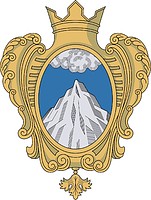 Совет Депутатовмуниципального образования Копорское сельское поселениеЛомоносовского района Ленинградской областиЧетвертый  созывОт 13 ноября   2019 года                                                                              № 17РЕШЕНИЕОб утверждении Положения о порядке присутствия	граждан(физических лиц), в том числе представителей	организаций, общественных объединений,государственных органов и органов местного самоуправления на заседаниях совета депутатовРуководствуясь ст. 8, п. 7 ч. 10 ст. 35, ст. 68 Федерального закона от 06.10.2003 № 131-Ф3 «Об общих принципах организации местного самоуправления в Российской Федерации», статьей 15 Федерального закона от 09.02.2009 JN2 8-ФЗ «Об обеспечении доступа к информации о деятельности государственных органов и органов местного самоуправления», Уставом Копорского сельского поселения, совет депутатов 	Копорского сельского поселения РЕШИЛ:Утвердить Положение о порядке присутствия граждан (физических лиц), в том числе представителей организаций (юридических лиц), общественных объединений, государственных органов и органов местного самоуправления, на заседаниях совета депутатов.Настоящее решение подлежит официальному опубликованию (обнародованию), размещению на официальном сайте Копорского сельского поселения.Решение вступает в силу после официального опубликования (обнародования).Глава муниципального образования:                      А.В. Дикий Приложение  к решению совета депутатов Копорского сельского поселенияОт 13 ноября  2019 г. № 17Положениео порядке присутствия граждан (физических лиц), в том числе  представителей организаций (юридических лиц), общественных объединений, государственных органов  и органов местного самоуправления  на заседаниях совета депутатов Глава I. Общие положенияНастоящее Положение  устанавливает требования  к организации присутствия граждан  (физических лиц), в том числе представителей  организаций (юридических лиц), общественных объединений, государственных органов  и органов местного самоуправления (далее – заинтересованные лица) на заседаниях совета депутатов, а также права и обязанности указанных лиц.Настоящее Положение  не распространяет свое действие  на случае присутствия на заседаниях совета депутатов (далее – также заседание:лиц, приглашенных по инициативе  совета депутатов, его председателя, постоянной комиссии (постоянных комиссий) совета депутатов, депутатов совета депутатов.должностных лиц, присутствие которых  на заседании предусмотрено  законодательством, Уставом Копорского сельского поселения  в с вязи с осуществлением  ими должностных (служебных) обязанностей;представителей средств массовой информации.Глава 2. Оповещение  о заседании и подача заявок на участиеОповещение заинтересованных лиц  о заседании осуществляется путем размещения на официальном сайте  совета депутатов в информационно-коммуникативной сети «Интернет» сведений о времени и месте заседания (с указанием точного адреса), о вопросах повестки дня, а также адреса, на который принимаются заявки  от заинтересованных лиц  о намерениях присутствовать на заседании.Оповещение заинтересованных лиц о заседании осуществляется  в срок не позднее,  чем за семь календарных дней до дня проведения очередного заседания.В целях присутствия на заседании заинтересованные лица  направляют заявку  о намерении присутствовать  на заседании  (далее – заявка) по форме  согласно приложению  к настоящему Положению в срок, не позднее  12.00 часов дня, предшествующего дню проведения  соответствующего заседания.Заявки подлежат регистрации в порядке их поступления  в совет депутатов  в журнале учета заявок с  указанием данных  заинтересованных лиц, даты и времени  поступления заявок, вопросов, на которых планируется  присутствие заинтересованного лица.Глава 3. Организация заседания в случае присутствия заинтересованных лиц В зале заседания  совета депутатов  отводятся места  для заинтересованных лиц.В случае превышения  числа заинтересованных лиц, представивших  заявку, числа свободных  мест в зале  заседаний, их размещение  производится  в порядке  очередности  по дате и времени  получения заявки.Заинтересованные лица  не допускаются на заседания в случаях:Отсутствия документа, удостоверяющего личность;Отсутствия документа, подтверждающего полномочия  (для представителей  организации (юридических лиц), общественных объединений, государственных органов и органов местного самоуправления).Заинтересованные лица  допускаются в зал не ранее чем за 30 минут и не позднее чем за 10 минут до начала заседания.Глава 4. Права и обязанности  заинтересованных лицЗаинтересованные лица должны:а)соблюдать требования Регламента совета депутатов, а также требования настоящего Положения;б) соблюдать общепризнанные нормы этики;в) не распространять не соответствующие действительности сведения о ходе заседаний, а также сведения, порочащие честь, достоинство и деловую репутацию депутатов  и работников аппарата совета депутатов;г) при получении информации от депутатов  и работников аппарата совета депутатов  ставить их в известность  о проведении аудио-  и видеозаписи, кино- и фотосъемки;д) заканчивать установку  видео- и фотоаппаратуры не позднее, чем за пять минут до начала заседания;е) не перемещаться по залу  заседаний после объявления председателем совета депутатов  о начале заседания, за исключением перемещений в пределах мест, специально отведенных  для заинтересованных лиц, если это не мешает  проведению соответствующего мероприятия;ж) не вмешиваться в ход проведения  заседания (под вмешательством понимается: устные высказывания и действия, имеющие целью привлечь  к себе внимание присутствующих или прервать ход мероприятия;  ведение видео- и фотосъемки  способами, мешающими ходу  мероприятия; перемещение, создающее помехи проведению мероприятия, а также других действий, отрицательно  влияющих на ход мероприятий);з) отключать во время проведения официальных мероприятий мобильные телефоны;и) соблюдать правила  пропускного режима, общественного порядка в здании, где проводится заседание.2. Заинтересованные лица, присутствующие  на заседании, вправе делать  компьютеры, средства телефонной и сотовой  с вязи, радиосвязи, а также  средств  звукозаписи и обработки  информации  в той мере, в которой данные действия  не мешают проведению заседания.3. Председательствующий на заседании  может предоставить заинтересованному лицу  право задать вопрос  или выступить по рассматриваемому вопросу.4. Заинтересованные лица не участвуют  в обсуждении  и принятии решений.5. Заинтересованные лица удаляются из зала заседаний, если обсуждаемая на заседании указанная информация  отнесена  в установленном  федеральным законом порядке к сведениям, составляющим государственную  или иную охраняемую законом тайну.6. В случае нарушения требований  пунктов 1 и 2 главы 4 настоящего Положения  председатель совета депутатов делает замечание заинтересованному лицу, о чем  делается соответствующая запись в протоколе заседания. При  повторном  нарушении заинтересованные лица  по решению  председателя  совета депутатов удаляются из зала  заседания, о чем делается соответствующая запись в протоколе.7. Отказ гражданину  или представителю организации  в доступе на заседание  или удаление его с заседания  могут быть обжалованы  в судебном порядке.Приложениек ПоложениюЗАЯВКАдля участия в заседании совета депутатов Копорского сельского поселенияЯ, (ФИО)________________________________________________________Паспорт серия______ № ___________ выдан_____________года,являюсь представителем ____________________________________________(наименование организации, представителем которой является гражданин)По доверенности от _________________годапрошу включить  меня в число  присутствующих на заседании  совета депутатов, которое состоится _________________года в «___» часов  «_____» мин.для присутствия при обсуждении вопроса  (вопросов) №№________повестки дня_________________________________________________________________________________________________________________________________________________________________________________________________________О себе сообщаю следующие контактные данные:Телефон и (или) адрес электронной почты_________________________________Адрес проживания_____________________________________________________Уведомляю, что в ходе  участия в заседании  намереваюсь (не намереваюсь) (нужное подчеркнуть) осуществлять  фото-, аудио-, и видеозапись, использовать  персональный компьютер, средства телефонной  и сотовой связи, аудиосвязи, а также  средства  звукозаписи и обработки информации.Дата________________                  Заявитель _______________________